Publicado en San Sebastián el 13/01/2020 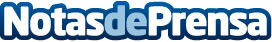 Ryan Bruggeman, nuevo fichaje del Delteco GBC, pasa el reconocimiento médico deportivo Ryan Bruggeman, el nuevo fichaje del Delteco GBC, ha pasado hoy el reconocimiento médico deportivo en el Servicio de Medicina Deportiva del Hospital de Día Quirónsalud Donostia, con el Dr. Guillermo MurguíaDatos de contacto:Goiuri Eceiza638814284Nota de prensa publicada en: https://www.notasdeprensa.es/ryan-bruggeman-nuevo-fichaje-del-delteco-gbc Categorias: Medicina Básquet País Vasco http://www.notasdeprensa.es